ROYAL PUBLIC SCHOOL (SEC-IV)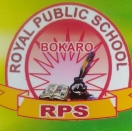 Class-IV / Holiday homework/Assignment (2020-21)Subject: - Math’sWrite place value and face value of the coloured digit.50,389	b)   25,347       c)   4,10,657	d)   2,09,764Write the following numerals in expanded form.61,986	b)     1,24,349	      c)   3,47,006Write the figures.Seventeen thousand seven hundred ninety nineThirty thousand fourThree lakh forty thousand eight hundred twenty six Fifty thousand two hundred eighty fiveRound the number.485 (nearest 10)	b)   537(nearest 100)	 c) 91(nearest 10)  Write the roman numerals for.39	 b)   19  c)  26  d)  40Solve.6000-1436	b)  18000-13150  c)  5010+1298   d)  1345+6025Use place value to solve. Break up only on number.38+26	b)    45+87	c)    43-28	d)    77-23You have rs 750 .you want to buy sweater for rs 455 and a jacket for rs 670.how much more money do you need?What number should be subtracted from 65,392 so that the difference is 13,894..What must you add to 15346 to make 29304?Mr. Anil has rs. 8340 in the bank. He wants to leave only rs. 2400 there and take out the rest. how much money he can take out?Mr. Ankit had purchase ice cream at rs.12.50 pastry at rs.18.25 chips at rs. 9.75 from shop. if he gave rs. 100 to shopkeeper then how much money returned by shopkeeper to ankit?MENTAL MATHSCan you fill the missing number in this magic square?         The sum is 15.			2)        The sum is 45.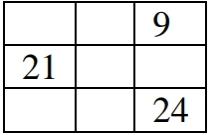 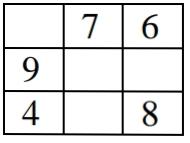 